CURRICULUM VITAE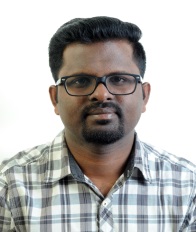 CAREER OBJECTIVETo be a member in an institution with a working environment conductive for personal uplift intellectual growth and career advancement and attain a position that would offer a job satisfaction and channels for application of knowledge gained in tertiary studies.EDUCATIONAL QUALIFICATIONCOMPUTER SKILLS  Job related computer knowledge.Strong resolution Internet searching and browsing.PROFESSIONAL REGISTRATION  Registered under the Kerala Nursing Council  Registered under the Karnataka Nursing Council.Registered under Maharashtra Nursing Council.PASSPORT DETAILSPassport Number	:	J7451224Place of Issue		:	CochinDate of Issue		:	23/09/2011Date of Expiry		:	22/09/2021EQUIPMENTS HANDLES	Defibrillator (Heart Stream XL Biphasic)	IABP Machine	Cardiac monitor	Pacemaker	Pulse oxymeter	ECG Machine	Syringe pump  C-ArmEMPLOYMENT HISTORY Working as Senior staff nurse Cathlab in AIMS Hospital, Dombivili, Maharashtra from 10/12/2018 till date.	Working as  Cathlab Incharge in Vedant Hospital, Kasarvadavli, Thane, Maharashtra  From: 26/05/2015 to 30/11/2018	Worked as a Cathlab Staff Nurse in Dr. Godbole’s Heart Care Hospital, Naupada,         Thane, Maharashtra, India	Period: 1/10/2013 to 14/05/2015Worked with Kaushalya Medical Foundation& Trust Hospital, Thane, Maharashtra, India as a Staff Nurse in wards Period: 20.07.2012 to 30/09/2013.JOB DESCRIPTIONDuties and Responsibilities in Department	Admitting the patient to the pre-operative unit	Orientation of the patient about Cath Lab and staff.	Pre-operative preparation of the patient.	Preparation of the trolley for the procedures.	Care of the patients in recovery room.	Provides comprehensive nursing care to clients with cardiac diseases, Periphearal vascular diseases etc.	Assess the need of the client, plain the care as per the priority and deliver the client care.	Observing physical and emotional conditions of clients and the progress made, and report the same to physician concerned.	Carries out the treatment plan as made for the care of clients.	Observes the results of the treatment and its outcome.	Ensures the safety measures of the clients, the relatives of the clients and the personnel's in the unit. 	Extends immediate nursing care to clients with myocardial infarction, unstable angina, infective endocarditis, cardiomyopathies, congestive cardiac failures, RHD, valvular diseases and cardiogenic shocks.	Provides care to clients with cardiac Arrhythmias like supraventricular tachycardia, ventricular tachycardia, ventricular fibrillation, Bradycardia and heart block. 	Care of clients with temporary pacemakers, permanent pacemaker implantation, AICD (Automatic internal cardiac defibrillator), intercostal drainage.	Care of clients on tracheostomy and endotracheal Intubations. 	Emergency management in cardiac arrest.	Provides nursing care for clients on ventilators and intra balloon counter pulsation pumps.	Assisting for Diagnostic and Therapeutic cardiac invasive procedures.	Performing Nursing procedures like Emergency admission and transfer of  the patient, Administration of medications & IV Fluids, Blood collection including ABGs. Insertion of peripheral lines, Ryles tube and Foleys catheterization. 	Meeting client's psychological needs by providing emotional support to clients' and family, meeting spiritual needs and care of the dead and dying.	. 	Maintains stock like Narcotics and other drugs, linens, and central sterile supplies etc.	Taking rounds with Doctors and Nursing personnel. 	Checking working condition of equipments like Ventilators, IABPs, Cardiac monitors, Infusion pumps, Defibrillators, Suction apparatus, Ambu bags, Oxygen flow meters and so on.	Ensures cleanliness of the unit.PERSONAL PROFILESName					:	ARUN KUMAR M.V.Gender				:	MaleDate of Birth				:	30-05-1987Marital Status				:	MarriedNationality				:	IndianReligion/Cast				:	Hindu – EzhavaLanguages Known			:	English, Hindi, Malayalam& TamilPermanent address			:	Moolettukandathil (H)							Pariyaram P.O.							Kottayam (Dist.), Kerala (State)							Pin: 686021							Mob. No. +91 9847325232								   		    +91 9167751129 REFERENCE1.	Dr. Shantanu DeshpandeDM (Cardio) DNB (Cardio), Interventional Cardiologist                                    Godbole Heart Care Hospital, Thane        Mob No. +91 98210235262.	Dr.Yogesh Kharche	Interventional CardiologistVedant Hospital,        G. B. Raod, Kasarwadawali,                                  Vedant Hospital G B Road Thane       Thane (W)       Mob No. – +91 96868241493. 	Dr. Prasant Pawar		ICU Intensivist	Kaushalya Medical Foundation Trust Hospital	   Kaushalya Hospital, Thane			Thane, Maharashtra.	MOB- 9820274469	DECLARATION :I hereby declare that all above information are true to the best of my knowledge and beliefs.Place: Date :								ARUNKUMAR M.VCourseUniversityInstitutionYearDiploma in General Nursing & MidwiferyKarnataka State Diploma in Nursing Examination BoardPatanjali School of Nursing, ChitradurgaFeb. 2011S.S.L.C.State Board of KeralaGovt. V.H.S.S. ThrukothamangalamMarch 2002PLUS TWOKerala State Board of Higher Secondary EducationM.G.E.M. Higher Secondary School, NjaliyakuzhyJune 2006Range of Service of the Hospital:Cardiac, Medical-Surgical, Orthopedic, Pediatric, Oncology, Hematology, ICCU / ICU, Operation Theatre, Post- Operative Recovery Room, Ophthalmology, Dermatology, Day Care, Gynac, Casualty, Neuro Medicine, Neuro Surgery, Kidney Dialysis Unit, Liver Transplantation Unit, OPD Service, Modern Diagnostic Centre, Laboratory, Blood Bank, Whole Body CT Scan, ECG, EEG, USG, MRI, X-Ray, Endoscopy) Scrub Nurse:Hand washing, Gowning, Gloving and assisting the procedures (Cardiac, Cerebral, Peripheral and Renal  angioplasty)Circulatory Nurse:Attending Emergencies and assisting Scrub Nurse, Shifting the patient according to Hospital policy. 